Приложение №4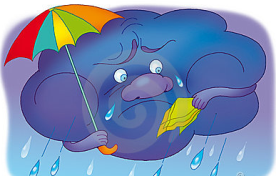 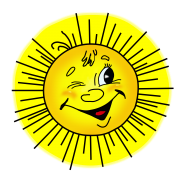 